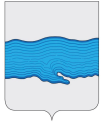 Постановление  АДМИНИСТРАЦИИПЛЕССКОГО  ГОРОДСКОГО  ПОСЕЛЕНИЯ	«01» июля  2019г.                                                                          № 90г. ПлесОб исключении из розничной продажи пива,  прохладительных напитков в стеклянной таре и алкогольной продукции14.07.2019г.            В целях обеспечения общественного порядка в местах проведения основных праздничных мероприятий, связанных с днем города Плеса 14.07.2019 года в соответствии со статьей 16 Федерального закона от 22.11.1995   № 171-ФЗ «О государственном регулировании производства и оборота этилового спирта, алкогольной и спиртосодержащей продукции и об ограничении потребления (распития) алкогольной продукции», постановлением Правительства Ивановской области от 11.07.2012 № 236-п «О введении дополнительного ограничения времени розничной продажи алкогольной продукции в дни празднования праздничных мероприятий».ПОСТАНОВЛЯЮ:    1. Ввести 14.07.2019 года, в период проведения основных праздничных мероприятий с 10.00 часов до 21.00 часа дополнительное ограничение по продаже алкогольной продукции), расположенных в городе Плесе    2. Рекомендовать ОМВД России по Приволжскому району Ивановской области в день проведения мероприятия  обеспечить контроль соблюдения введенных дополнительных ограничений розничной продажи алкогольной продукции.    3.Контроль за исполнением настоящего постановления оставляю за собой.ВРИП Главы Плесского городского поселения:                               Д.А.Натура